1 День  Прилет В аэропорту Еревана гостей встречают с табличкой TRAVEL BEE и отвозят на комфортабельных автобусах в отель. У вас будет достаточно времени, чтобы принять душ, поужинать и отдохнуть после перелета.2 День Севан-ДилиджанПосле завтрака мы направимся на экскурсию  на озеро Севан, которое по праву считается жемчужиной Армении, второе крупнейшее высокогорное озеро Евразии. После мы поднимемся на вершину полуострова “Ахтамар”, поосетим Севанский монастырь 9 века.По дороге к монастырю, многие местные жители будут предлагать выпустить в небо пару священных голубей, дабы исполнить свои заветные мечты и желания! Говорят, они сбываютсяО происхождении названия «Севан» существуют несколько легенд. Но самая распространенная из них это то, что когда-то ванские армяне, вынужденные покинуть свои края, переселились на берега озера Севан, напоминавшие им родину. Но холодный и суровый высокогорный климат не понравился им. Вспоминая мягкий и тёплый воздух озера Ван, они с горечью восклицали: «Чёрный Ван (сев Ван) достался нам, чёрный Ван!» Насладившись видами на горы мы направимся на следующую остановку в нашем туре в Дилиджан.Многие говорят , если бы в раю был лес, горы и минеральные источники, то рай был бы похож на Дилижан. Агарцинское ущелье едва ли не лучшее место Дилижанского заповедника.Возвращение в Ереван3 День. Эчмиадзин (церковь св. Рипсиме, Эчмиадзинский кафедральный собор, Звартноц)Церковь Св. Рипсиме одна из самых ярких примеров армянских культовых сооружений, считается первым сооружением с присущим армянским церквям крестообразным планированием. После мы посетим церквь Св. Гаяне, которая относится к шедеврам арямнской архитектуры VII века. Церковь Св. Шогакат, которая по легенде была построена на месте гибели Св. Марианы, одной из пречистых дев Рипсиме.Посещение Эчмиадзинского кафедрального собора – главного храма Армянской апостольской церкви, которая была построена в 4 веке. По легенде, место для постройки храма подсказал Христос во сне Григору Нарекаци. Собор построен на месте языческого храма. Эчмиадзинский собор является одной из старейших христианских сооружений в мире.     И на последок дня  посещение храма Звартноц, считающегося шедевром раннесредневековой армянской архитектуры, который включена в список Всемирного культурного наследия ЮНЕСКО. Это не присущее для армянского архитектурного искусства кольцевое сооружение с уникальной планировкой и декорационным искусством.4 День Крылья ТатевСегодня мы посетим жемчужину средневековой армянской архитектуры- монастырь Татев,который был построен IX-XIII веках. Мощной и непреступной твердыней высится Татевский монастырь на утесе, обрывающемся в ущелье реки Воротан. Природа создала лучшие условия для расположения монастыря ,который функционировал как оборонительный комплекс. Согласно преданию, монастырь был назван в честь Евстафия – одного из учеников апостола Фаддея. По легедне происхождении названия этого монастыря , мастер, строивший монастырь Татев,после того какзакончил свою работу попросил у Бога дать ему крылья, дабы он смог увидеть эту красоту с неба. Бог услышал его и выполнил просьбу. Слово «татев» в переводе с армянского означает «дай крылья». Когда подъезжаешь к монастырю, становится ясно, почему ему дано это название. Татев, со всех сторон окруженный пропастью, буквально парит над ущельем. Двенадцать незабываемых минут полета над красивейшим уголком Сюника дарят нам «Крылья Татева» — 5,7-километровая реверсивная канатная дорога, построенная ровно 8 лет назад фондом «Инициативы развития Армении» (IDeA) в рамках проекта «Возрождение Татева». 5 День   Вылет Трансфер в аэропортПримечание: Компания Travel Bee  не несет ответственность за  погодные условия и режим работы экскурсионных объектов и может внести некоторые изменения в программу, а именно:- замена экскурсий на аналогичные - изменение дней проведения экскурсий- объединение экскурсий в случае невозможности оказания какого-либо пункта по вине погодных или технических условий Стоимость*:  Стоимость на человека в двухместном номере 309 $  Стоимость на человека в одноместном номере 409 $  Стоимость на человека в трехместном номере  300$*стоимость приведена справочно в $ - оплата в рублях по курс ЦБ РФ+2,5% В стоимость тура входит:Транспортное обслуживаниеОбслуживание квалифицированного гидаПроживание в гостиницах 3* с завтраком (hotel by picnic , bomo nairi или аналогичный) Все экскурсии и входные билеты, указанные в туре  В стоимость не входит: Авиабилеты  Страховка  Персональные расходы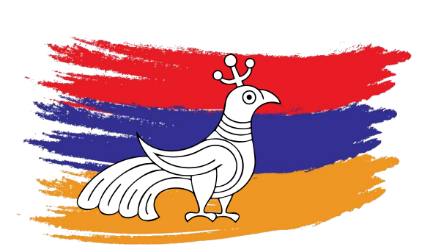 Экскурсионная программа  "Армянская мозайка" 5 дней // 4 ночи